PENGGUNAAN MODEL PEMBELAJARANPROBLEM BASED LEARNING (PBL) UNTUK MENINGKATKANSIKAP KERJASAMA DAN  HASIL BELAJAR PESERTA DIDIK PADA TEMA INDAHNYA KEBERSAMAAN(Penelitian Tindakan Kelas Pada Subtema  Keberagaman Budaya Bangsaku dan Kebersamaan dalam Keberagaman Di Kelas IV SD Negeri 1 Parakanmanggu Pangandaran)SKRIPSIDisusun Untuk Memenuhi Salah Satu Syarat Memperoleh Gelar Sarjana Pendidikan Guru Sekolah Dasar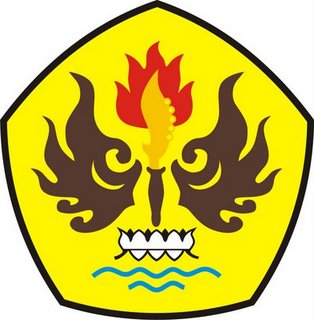 Oleh LUSI SUSANTI115060268PROGRAM STUDI PENDIDIKAN GURU SEKOLAH DASARFAKULTAS KEGURUAN DAN ILMU PENDIDIKANUNIVERSITAS PASUNDANBANDUNG2015